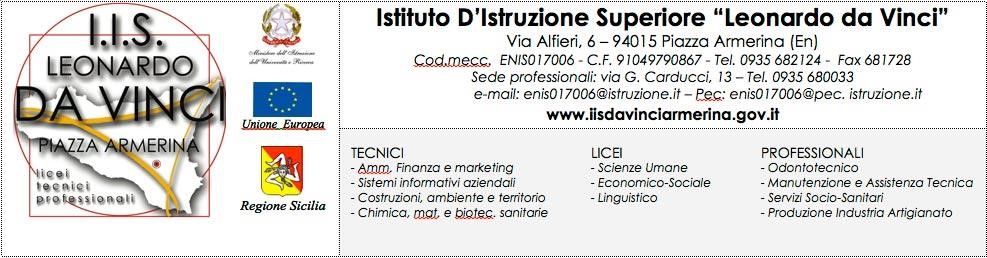 			Al Dirigente Scolastico I.I.S. “Leonardo da Vinci”di Piazza ArmerinaMail: enis017006@istruzione.itOggetto: Richiesta libri in comodato d’uso- A.S. 2021-22 per le classi 2,3,4 e 5Il/a sottoscritto/a_____________________________________________ nato a___________________________Il_______________ residente a _________________________________________________________________ in via________________________________ Cell___________________________  tel. casa____________________Genitore dell’alunn__  _____________________________________________________ regolarmente iscritto per l’A.S. 2021/22 alla classe _________  sez. ________  indirizzo___________________________________C H I E D EDi poter fruire deli libri di testo in comodato d’uso gratuito per __l__ proprio figli__ A tal fine dichiara che:Il nucleo familiare ha un reddito certificato ISEE, relativo all’anno 2020, di €. _____________________Che i dati sopra indicati sono veritieri;Di impegnarsi a conservare con cura i libri dati in comodato d’uso;Di impegnarsi a restituire i libri alla scadenza stabilita (entro 10 giorni dalla chiusura dell’anno scolastico) e subito in caso di trasferimento ad altra scuola, (la mancata restituzione entro i termini prestabiliti comporterà l’addebito degli importi per ogni singolo libro e il non rinnovo per l’anno scolastico successivo);Di impegnarsi a risarcire la scuola in caso di deterioramento, smarrimento o non restituzione dei libri;Di impegnarsi a non usufruire della fornitura gratuita degli stessi testi scolastici attuata da altri Enti.Allega alla presente:Certificazione ISEE 2021 rilasciata da Ente autorizzato;Fotocopia di un documento in corso di validità;Altresì dichiara, ai sensi del DPR 20/12/2008 n. 445 Art. 76 di essere consapevole che:Chiunque rilascia dichiarazioni mendaci, forma atti falsi o ne fa uso nei casi previsti dal presente testo è punito ai sensi del codice penale e delle leggi speciali in materia.L’esibizione di un atto contenente dati non più rispondenti a verità equivale ad uso di atto falso.Data________________							In Fede								__________________________________